542/19Mineral Titles Act 2010NOTICE OF LAND CEASING TO BE A MINERAL TITLE AREAMineral Titles Act 2010NOTICE OF LAND CEASING TO BE A MINERAL TITLE AREATitle Type and Number:Exploration Licence 31547Area Ceased on:20 December 2019Area:242 Blocks, 751.86 km²Locality:CALVERT RIVERName of Applicant(s)/Holder(s):100% MANGROVE RESOURCES PTY LTD [ACN. 612 043 240]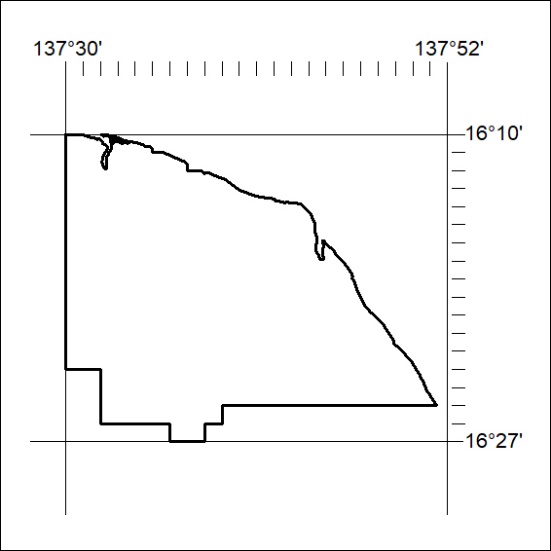 